INSCHRIJFFORMULIER – FORMULAIRE D’INSCRIPTION 
DELF/DALF Tout Public décembre 2020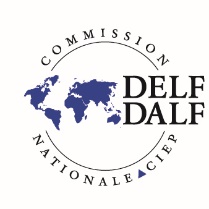 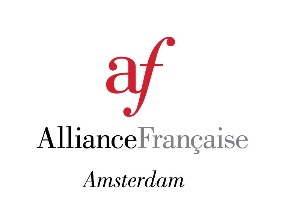 Inschrijving t/m vrijdag 13 november 2020 / inscription jusqu’au vendredi 13 novembre 2020 incl.Data / Dates de l’examen : 07.12.2020 t/m 11.12.2020Schriftelijke tests / Epreuves écrites : DELF A1 : 07/12, DELF A2 : 07/12 - DELF B1 : 08/12- DELF B2 : 09/12 - DALF C1 : 10/12 - DALF C2 : 11/12 Mondeling / Epreuves orales : 07.12.2020 t/m 11.12.2020Tarifs / Prijzen : A1 : 85€ / A2 : 90 € / B1 : 125€ / B2 : 145€ / C1 : 180 € / C2 : 190€Examenlocatie / Centre de passation : 
Alliance Française AmsterdamOBA OosterdokOosterdokskade 143, 1011 DL Amsterdam------------------------------------------------------------------------------------------------------------------------------Choix de l’examen :  Persoonlijke informatie/Informations personnelles M/H		 V/FAchternaam/Nom : Voornaam/Prénom :  Nationaliteit/Nationalité :  Moedertaal/Langue maternelle : Geboortedatum/Date de naissance : Geboorteplaats en land/Ville et pays de naissance :Adres/Adresse : Postcode/Code postal : Woonplaats/Ville : Tel.num/N° de tel. : E-mail/Courriel : Heeft u eerder een DELF/DALF examen gemaakt? Avez-vous déjà passé un examen DELF/DALF ? OUI NONZo ja, geef uw kandidaatsnummer / Si oui, précisez votre numéro de candidat : Opmerkingen (visuele handicap, gehoorprobleem of andere handicaps) / Remarques (handicap visuel, auditif ou autre handicap) :	Wat is uw motivatie? / Quelle est votre motivation ?  Academisch/Académique 		  Werk/Professionnelle  Emigratie/Émigration 	 	  Persoonlijk/Personnelle Betaling / Paiement : De betaling moet worden uitgevoerd op hetzelfde moment als de inschrijving. 
Onze bankgegevens zijn: NL17 RABO 0322 8143 91 ten name van Alliance Française Amsterdam. 
Vermeld a.u.b. uw naam en DELF of DALF. 
Le règlement doit être effectué par virement bancaire au moment de l’inscription. 
Coordonnées bancaires : NL17 RABO 0322 8143 91 au nom de l’Alliance Française Amsterdam. 
Veuillez indiquer votre nom de famille suivi par la mention DELF ou DALF.Voorwaarden / ConditionsIn het geval van annulering of afwezigheid/te laat komen vindt er geen terugbetaling plaats. / En cas d’annulation ou d’absence/de retard, aucun paiement ne sera restitué.De kandidaten moeten tijdens het examen in het bezit zijn van een identiteitsbewijs. De kandidaten die geen identiteitsbewijs kunnen tonen zullen niet worden toegelaten tot het examen en de examenkosten zullen niet worden vergoed. / Les candidats doivent être munis d’une pièce d’identité lors des épreuves. Les candidats ne présentant pas de pièces d’identité ne seront pas autorisés à passer les examens et les frais engagés ne seront pas remboursé.De uitslag zal per mail aan de kandidaten worden doorgegeven. Informatie over de examens per telefoon is niet mogelijk. De kandidaten ontvangen hun diploma’s ongeveer 3 à 6 maanden na het examen. De kandidaten dienen het diploma op te halen op het kantoor van de Alliance Française d’Amsterdam. Indien de kandidaat wenst dat het diploma per post wordt opgestuurd dan is dat mogelijk tegen betaling van €5 administratiekosten voor verzending binnen Nederland en €12.30 voor verzending naar het buitenland. / Les résultats seront transmis par courriel aux candidats. Aucun renseignement téléphonique ne sera communiqué. Les candidats recevront leur diplôme dans un délai de 3 à 6 mois après l’examen. Ils devront le récupérer au bureau de l'Alliance Française d'Amsterdam. Si le candidat souhaite que le diplôme lui soit envoyé par la poste, des frais de 5€ seront demandés pour tout envoi aux Pays-Bas et 12,30€ pour tout envoi à l’étranger.  Ik verklaar de bovenstaande voorwaarden gelezen en geaccepteerd te hebben.  J’ai lu et j’accepte le règlement ci-dessus.Ik wil graag dat het diploma mij wordt opgestuurd per post en betaal administratiekosten / Je souhaite que le diplôme me soit envoyé par la poste et je paie  € de frais administratifs.Totaalbedrag / Montant total : Handtekening / Signature :Datum / Date : 